Отдел Следпродажбено обслужване Xiaomi България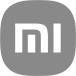 customer@mi-bulgaria.comФормуляр за упражняване право на отказДО „НОВ СВЯТ – ЕЛЕКТРОННИ ТЕХНОЛОГИИ“ ЕООД (ЕИК 206338911)АДРЕС: София, бул. Черни връх 100, Парадайс център, ет. 0, Xiaomi магазин, тел. 0886866855, customer@mi-bulgaria.comС настоящото уведомявам, че се отказвам от сключения от мен договор за покупка на следните стоки/услуги:Данни за купувачаМоля да възстановите цената, платена за стоките, включително разходите за доставка, в съответствие с чл. 54 от Закона за защита на потребителите по следния начин:По банков път - номер на банковата сметка:или:Причина за отказа (по желание):Анулиране на покупкатаПродуктът не отговори на очакванията миПродуктът не съответства на описанието. Подробности:Други:Място и дата	ПодписПродуктS/N или IMEI1Дата на закупуванеДата на получаване на стокитеНомер на документа за продажба(касов бон или фактура)ИмеАдресНомер на поръчката(по желание)(или потребителско име в mi-bulgaria.com)